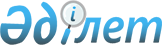 Железин аудандық мәслихатының 2022 жылғы 28 желтоқсандағы " 2023 -2025 жылдарға арналған Железин ауданының ауылдық округтерінің бюджеті туралы" № 223/7 шешіміне өзгерістер енгізу туралыПавлодар облысы Железин аудандық мәслихатының 2023 жылғы 12 мамырдағы № 24/8 шешімі
      Железин аудандық мәслихаты ШЕШТІ:
      1. Железин аудандық мәслихатының "2023-2025 жылдарға арналған Железин ауданының ауылдық округтерінің бюджеті туралы" 2022жылғы 28 желтоқсандағы №223/7 шешіміне (Нормативтік құқықтық актілерді мемлекеттік тіркеу тізілімінде № 172626 болып тіркелген) келесі өзгерістер енгізілсін:
      1- тармақ  жаңа редакцияда жазылсын:
      "1. 2023-2025 жылдарға арналған Ақтау ауылдық округінің бюджеті тиісінше 1, 2 және 3-қосымшаларға сәйкес, соның ішінде 2023 жылға келесі көлемдерде бекітілсін:
      1) кірістер – 33976 мың теңге, соның ішінде:
      салықтық түсімдер – 3288 мың теңге;
      салықтық емес түсімдер – 215 мың теңге;
      трансферттер түсімі – 30473 мың теңге;
      2) шығындар – 34853 мың теңге;
      3) таза бюджеттік кредиттеу – нөлге тең;
      4) қаржы активтерімен операциялар бойынша сальдо – нөлге тең;
      5) бюджет тапшылығы (профициті) – - 877 мың теңге;
      6) бюджет тапшылығын қаржыландыру (профициттін пайдалану) – 877 мың теңге.";
      2 -тармақ  жаңа редакцияда жазылсын:
      "2. 2023-2025 жылдарға арналған Алакөл ауылдық округінің бюджеті тиісінше 4, 5 және 6-қосымшаларға сәйкес, соның ішінде 2023 жылға келесі көлемдерде бекітілсін:
      1) кірістер – 31587 мың теңге, соның ішінде:
      салықтық түсімдер – 4657 мың теңге;
      салықтық емес түсімдер – 156 мың теңге;
      трансферттер түсімі – 26774 мың теңге;
      2) шығындар – 31589 мың теңге;
      3) таза бюджеттік кредиттеу – нөлге тең;
      4) қаржы активтерімен операциялар бойынша сальдо – нөлге тең;
      5) бюджет тапшылығы (профициті) – - 2 мың теңге;
      6) бюджет тапшылығын қаржыландыру (профициттін пайдалану) – 2 мың теңге.";
      3 - тармақ  жаңа редакцияда жазылсын:
      "3. 2023-2025 жылдарға арналған Башмачин ауылдық округінің бюджеті тиісінше 7, 8 және 9-қосымшаларға сәйкес, соның ішінде 2023 жылға келесі көлемдерде бекітілсін:
      1) кірістер – 44963 мың теңге, соның ішінде:
      салықтық түсімдер – 4029 мың теңге;
      салықтық емес түсімдер – 155 мың теңге;
      негізгі капиталды сатудан түсетін түсімдер – 728 мың теңге;
      трансферттер түсімі – 40051 мың теңге;
      2) шығындар – 45484 мың теңге;
      3) таза бюджеттік кредиттеу – нөлге тең;
      4) қаржы активтерімен операциялар бойынша сальдо – нөлге тең;
      5) бюджет тапшылығы (профициті) – - 521 мың теңге;
      6) бюджет тапшылығын қаржыландыру (профициттін пайдалану) – 521 мың теңге.";
      4 - тармақ  жаңа редакцияда жазылсын:
      "4. 2023-2025 жылдарға арналған Веселорощин ауылдық округінің бюджеті тиісінше 10, 11 және 12-қосымшаларға сәйкес, соның ішінде 2023 жылға келесі көлемдерде бекітілсін:
      1) кірістер – 161920мың теңге, соның ішінде:
      салықтық түсімдер – 3341 мың теңге;
      салықтық емес түсімдер – 221 мың теңге;
      трансферттер түсімі – 158358 мың теңге;
      2) шығындар – 162174 мың теңге;
      3) таза бюджеттік кредиттеу – нөлге тең;
      4) қаржы активтерімен операциялар бойынша сальдо – нөлге тең;
      5) бюджет тапшылығы (профициті) – - 254 мың теңге;
      6) бюджет тапшылығын қаржыландыру (профициттін пайдалану) – 254 мың теңге.";
      5 - тармақ  жаңа редакцияда жазылсын:
      "5. 2023-2025 жылдарға арналған Еңбекші ауылдық округінің бюджеті тиісінше 13, 14 және 15-қосымшаларға сәйкес, соның ішінде 2023 жылға келесі көлемдерде бекітілсін:
      1) кірістер – 40610 мың теңге, соның ішінде:
      салықтық түсімдер – 2554 мың теңге;
      салықтық емес түсімдер – 147 мың теңге;
      негізгі капиталды сатудан түсетін түсімдер – 1540 мың теңге;
      трансферттер түсімі – 36369 мың теңге;
      2) шығындар – 41122 мың теңге;
      3) таза бюджеттік кредиттеу – нөлге тең;
      4) қаржы активтерімен операциялар бойынша сальдо – нөлге тең;
      5) бюджет тапшылығы (профициті) – -512 мың теңге;
      6) бюджет тапшылығын қаржыландыру (профициттін пайдалану) – 512 мың теңге.";
      6 - тармақ  жаңа редакцияда жазылсын:
      "6. 2023-2025 жылдарға арналған Железин ауылдық округінің бюджеті тиісінше 16, 17 және 18-қосымшаларға сәйкес, соның ішінде 2023 жылға келесі көлемдерде бекітілсін:
      1) кірістер – 190337 мың теңге, соның ішінде:
      салықтық түсімдер – 38740 мың теңге;
      салықтық емес түсімдер – 301 мың теңге;
      трансферттер түсімі – 151296мың теңге;
      2) шығындар – 190456 мың теңге;
      3) таза бюджеттік кредиттеу – нөлге тең;
      4) қаржы активтерімен операциялар бойынша сальдо – нөлге тең;
      5) бюджет тапшылығы (профициті) – - 119 мың теңге;
      6) бюджет тапшылығын қаржыландыру (профициттін пайдалану) – 119 мың теңге.";
      7 - тармақ  жаңа редакцияда жазылсын:
      "7. 2023-2025 жылдарға арналған Қазақстан ауылдық округінің бюджеті тиісінше 19, 20 және 21-қосымшаларға сәйкес, соның ішінде 2023 жылға келесі көлемдерде бекітілсін:
      1) кірістер – 40306 мың теңге, соның ішінде:
      салықтық түсімдер – 4434 мың теңге;
      салықтық емес түсімдер – 138 мың теңге;
      негізгі капиталды сатудан түсетін түсімдер – 3199 мың теңге;
      трансферттер түсімі – 32535 мың теңге;
      2) шығындар – 40520 мың теңге;
      3) таза бюджеттік кредиттеу – нөлге тең;
      4) қаржы активтерімен операциялар бойынша сальдо – нөлге тең;
      5) бюджет тапшылығы (профициті) – - 214 мың теңге;
      6) бюджет тапшылығын қаржыландыру (профициттін пайдалану) – 214 мың теңге.";
      8 - тармақ  жаңа редакцияда жазылсын:
      "8. 2023-2025 жылдарға арналған Лесной ауылдық округінің бюджеті тиісінше 22, 23 және 24-қосымшаларға сәйкес, соның ішінде 2023 жылға келесі көлемдерде бекітілсін:
      1) кірістер – 40608 мың теңге, соның ішінде:
      салықтық түсімдер – 2482 мың теңге;
      салықтық емес түсімдер – 147 мың теңге;
      трансферттер түсімі – 37979 мың теңге;
      2) шығындар – 40609 мың теңге;
      3) таза бюджеттік кредиттеу – нөлге тең;
      4) қаржы активтерімен операциялар бойынша сальдо – нөлге тең;
      5) бюджет тапшылығы (профициті) – - 1 мың теңге;
      6) бюджет тапшылығын қаржыландыру (профициттін пайдалану) – 1 мың теңге.";
      9- тармақ  жаңа редакцияда жазылсын:
      "9. 2023-2025 жылдарға арналған Михайлов ауылдық округінің бюджеті тиісінше 25, 26 және 27-қосымшаларға сәйкес, соның ішінде 2023 жылға келесі көлемдерде бекітілсін:
      1) кірістер – 74796 мың теңге, соның ішінде:
      салықтық түсімдер – 6206 мың теңге;
      салықтық емес түсімдер – 151 мың теңге;
      трансферттертүсімі –68439 мың теңге;
      2) шығындар – 82751 мың теңге;
      3) таза бюджеттік кредиттеу – нөлге тең;
      4) қаржы активтерімен операциялар бойынша сальдо – нөлге тең;
      5) бюджет тапшылығы (профициті) – - 7955 мың теңге;
      6) бюджет тапшылығын қаржыландыру (профициттін пайдалану) –7955мың теңге.";
      10 - тармақ  жаңа редакцияда жазылсын:
      "10. 2023-2025 жылдарға арналған Новомир ауылдық округінің бюджеті тиісінше 28, 29 және 30-қосымшаларға сәйкес, соның ішінде 2023 жылға келесі көлемдерде бекітілсін:
      1) кірістер – 32514 мың теңге, соның ішінде:
      салықтық түсімдер – 2008 мың теңге;
      салықтық емес түсімдер – 458 мың теңге;
      трансферттер түсімі – 30048 мың теңге;
      2) шығындар – 32516мың теңге;
      3) таза бюджеттік кредиттеу – нөлге тең;
      4) қаржы активтерімен операциялар бойынша сальдо – нөлге тең;
      5) бюджет тапшылығы (профициті) – - 2 мың теңге;
      6) бюджет тапшылығын қаржыландыру (профициттін пайдалану) – 2 мың теңге.";
      11- тармақ  жаңа редакцияда жазылсын:
      "11. 2023-2025 жылдарға арналған Озерный ауылдық округінің бюджеті тиісінше 31, 32 және 33-қосымшаларға сәйкес, соның ішінде 2023 жылға келесі көлемдерде бекітілсін:
      1) кірістер – 34322 мың теңге, соның ішінде:
      салықтық түсімдер – 979 мың теңге;
      салықтық емес түсімдер – 186 мың теңге;
      трансферттер түсімі – 33157 мың теңге;
      2) шығындар – 34888 мың теңге;
      3) таза бюджеттік кредиттеу – нөлге тең;
      4) қаржы активтерімен операциялар бойынша сальдо – нөлге тең;
      5) бюджет тапшылығы (профициті) – - 566 мың теңге;
      6) бюджет тапшылығын қаржыландыру (профициттін пайдалану) – 566 мың теңге.";
      12 - тармақ  жаңа редакцияда жазылсын:
      "12. 2023-2025 жылдарға арналған Прииртышск ауылдық округінің бюджеті тиісінше 34, 35 және 36-қосымшаларға сәйкес, соның ішінде 2023 жылға келесі көлемдерде бекітілсін:
      1) кірістер – 49514 мың теңге, соның ішінде:
      салықтық түсімдер – 7469 мың теңге;
      салықтық емес түсімдер – 126 мың теңге;
      трансферттер түсімі – 41919 мың теңге;
      2) шығындар – 49514 мың теңге;
      3) таза бюджеттік кредиттеу – нөлге тең;
      4) қаржы активтерімен операциялар бойынша сальдо – нөлге тең;
      5) бюджет тапшылығы (профициті) – нөлге тең;
      6) бюджет тапшылығын қаржыландыру (профициттін пайдалану) – нөлге тең.".
      2. Көрсетілген шешімнің 1, 4, 7, 10, 13, 16, 19, 22, 25, 28, 31, 34 –қосымшалары  осы шешімнің 1, 2, 3, 4, 5, 6, 7, 8, 9, 10, 11,12 - қосымшаларына  сәйкес жаңа редакцияда жазылсын.
      3. Осы шешім 2023 жылғы 1 қаңтардан бастап қолданысқа енгізіледі. 2023 жылға арналған Ақтау ауылдық округінің бюджеті 2023 жылға арналған Алакөл ауылдық округінің бюджеті 2023 жылға арналған Башмачин ауылдық округінің бюджеті 2023 жылға арналған Веселорощин ауылдық округінің бюджеті 2023 жылға арналған Еңбекші ауылдық округінің бюджеті 2023 жылға арналған Железин ауылдық округінің бюджеті 2023 жылға арналған Қазақстан ауылдық округінің бюджеті 2023 жылға арналған Лесной ауылдық округінің бюджеті 2023 жылға арналған Михайлов ауылдық округінің бюджеті 2023 жылға арналған Новомир ауылдық округінің бюджеті 2023 жылға арналған Озерный ауылдық округінің бюджеті 2023 жылға арналған Прииртышск ауылдық округінің бюджеті
					© 2012. Қазақстан Республикасы Әділет министрлігінің «Қазақстан Республикасының Заңнама және құқықтық ақпарат институты» ШЖҚ РМК
				
      Железин аудандық мәслихатының төрағасы 

Т. Даулетов
Железин аудандық
мәслихатының
2023 жылғы 12 мамырдағы
№ 24/8 шешіміне
1-қосымшаЖелезин аудандық
мәслихатының
2022 жылғы 28 желтоқсандағы
№ 223/7 шешіміне
1-қосымша
Санаты
Санаты
Санаты
Санаты
Сомасы
(мың теңге)
Сыныбы
Сыныбы
Сыныбы
Сомасы
(мың теңге)
Кіші сыныбы
Кіші сыныбы
Сомасы
(мың теңге)
Атауы
Сомасы
(мың теңге)
1
2
3
4
5
1. Кірістер
33976
1
Салықтық түсімдер
3288
01
Табыс салығы
1274
2
Жеке табыс салығы
1274
04
Меншiкке салынатын салықтар
1451
1
Мүлiкке салынатын салықтар
45
3
Жер салығы
2
4
Көлiк құралдарына салынатын салық
1176
5
Бірыңғай жер салығы
228
05
Тауарларға, жұмыстарға және көрсетілетін қызметтерге салынатын iшкi салықтар
563
3
Табиғи және басқа да ресурстарды пайдаланғаны үшiн түсетiн түсiмдер
563
2
Салықтық емес түсімдер
215
01
Мемлекеттік меншіктен түсетін кірістер
215
5
Мемлекет меншігіндегі мүлікті жалға беруден түсетін кірістер
215
4
Трансферттердің түсімдері
30473
02
Мемлекеттік басқарудың жоғары тұрған органдарынан түсетін трансферттер
30473
3
Аудандардың (облыстық маңызы бар қаланың) бюджетінен трансферттер
30473
Функционалдық топ
Функционалдық топ
Функционалдық топ
Функционалдық топ
Функционалдық топ
Сомасы 
(мың теңге)
Кіші функция
Кіші функция
Кіші функция
Кіші функция
Сомасы 
(мың теңге)
Бюджеттік бағдарламалардың әкімшісі
Бюджеттік бағдарламалардың әкімшісі
Бюджеттік бағдарламалардың әкімшісі
Сомасы 
(мың теңге)
Бағдарлама
Бағдарлама
Сомасы 
(мың теңге)
Атауы
Сомасы 
(мың теңге)
1
2
3
4
5
6
2. Шығындар
34853
01
Жалпы сипаттағы мемлекеттiк көрсетілетін қызметтер
29580
1
Мемлекеттiк басқарудың жалпы функцияларын орындайтын өкiлдi, атқарушы және басқа органдар
29580
124
Аудандық маңызы бар қала, ауыл, кент, ауылдық округ әкімінің аппараты
29580
001
Аудандық маңызы бар қала, ауыл, кент, ауылдық округ әкімінің қызметін қамтамасыз ету жөніндегі қызметтер
29580
05
Денсаулық сақтау
20
9
Денсаулық сақтау саласындағы өзге де қызметтер
20
124
Аудандық маңызы бар қала, ауыл, кент, ауылдық округ әкімінің аппараты
20
002
Шұғыл жағдайларда сырқаты ауыр адамдарды дәрігерлік көмек көрсететін ең жақын денсаулық сақтау ұйымына дейін жеткізуді ұйымдастыру
20
07
Тұрғын үй-коммуналдық шаруашылық
4129
3
Елді-мекендерді көркейту
4129
124
Аудандық маңызы бар қала, ауыл, кент, ауылдық округ әкімінің аппараты
4129
008
Елді мекендердегі көшелерді жарықтандыру
2245
009
Елді мекендердің санитариясын қамтамасыз ету
515
010
Жерлеу орындарын ұстау және туыстары жоқ адамдарды жерлеу
63
011
Елді мекендерді абаттандыру мен көгалдандыру
1306
12
Көлiк және коммуникация
1123
1
Автомобиль көлiгi
1123
124
Аудандық маңызы бар қала, ауыл, кент, ауылдық округ әкімінің аппараты
1123
013
Аудандық маңызы бар қалаларда, ауылдарда, кенттерде, ауылдық округтерде автомобиль жолдарының жұмыс істеуін қамтамасыз ету
1123
15
Трансферттер
1
1
Трансферттер
1
124
Аудандық маңызы бар қала, ауыл, кент, ауылдық округ әкімінің аппараты
1
048
Пайдаланылмаған (толық пайдаланылмаған) нысаналы трансферттерді қайтару
1
3. Таза бюджеттік кредиттеу
0
4. Қаржы активтерімен операциялар бойынша сальдо
0
5. Бюджет тапшылығы (профициті)
-877
6. Бюджет тапшылығын қаржыландыру (профицитін пайдалану)
877Железин аудандық
мәслихатының
2023 жылғы 12 мамырдағы
№ 24/8 шешіміне
2-қосымшаЖелезин аудандық
мәслихатының
2022 жылғы 28 желтоқсандағы
№ 223/7 шешіміне
4-қосымша
Санаты
Санаты
Санаты
Санаты
Сомасы
(мың теңге)
Сыныбы
Сыныбы
Сыныбы
Сомасы
(мың теңге)
Кіші сыныбы
Кіші сыныбы
Сомасы
(мың теңге)
Атауы
Сомасы
(мың теңге)
1
2
3
4
5
1. Кірістер
31587
1
Салықтық түсімдер
4657
01
Табыс салығы
204
2
Жеке табыс салығы
204
04
Меншiкке салынатын салықтар
3425
1
Мүлiкке салынатын салықтар
58
3
Жер салығы
1
4
Көлiк құралдарына салынатын салық
2916
5
Бірыңғай жер салығы
450
05
Тауарларға, жұмыстарға және қызметтерге салынатын iшкi салықтар
1028
3
Табиғи және басқа да ресурстарды пайдаланғаны үшiн түсетiн түсiмдер
1028
2
Салықтық емес түсімдер
156
01
Мемлекеттік меншіктен түсетін кірістер
156
5
Мемлекет меншігіндегі мүлікті жалға беруден түсетін кірістер
156
4
Трансферттердің түсімдері
26774
02
Мемлекеттік басқарудың жоғары тұрған органдарынан түсетін трансферттер
26774
3
Аудандардың (облыстық маңызы бар қаланың) бюджетінен трансферттер
26774
Функционалдық топ
Функционалдық топ
Функционалдық топ
Функционалдық топ
Функционалдық топ
Сомасы
 (мың теңге)
Кіші функция
Кіші функция
Кіші функция
Кіші функция
Сомасы
 (мың теңге)
Бюджеттік бағдарламалардың әкімшісі
Бюджеттік бағдарламалардың әкімшісі
Бюджеттік бағдарламалардың әкімшісі
Сомасы
 (мың теңге)
Бағдарлама
Бағдарлама
Сомасы
 (мың теңге)
Атауы
Сомасы
 (мың теңге)
1
2
3
4
5
6
2. Шығындар
31589
01
Жалпы сипаттағы мемлекеттiк көрсетілетін қызметтер
25347
1
Мемлекеттiк басқарудың жалпы функцияларын орындайтын өкiлдi, атқарушы және басқа органдар
25347
124
Аудандық маңызы бар қала, ауыл, кент, ауылдық округ әкімінің аппараты
25347
001
Аудандық маңызы бар қала, ауыл, кент, ауылдық округ әкімінің қызметін қамтамасыз ету жөніндегі қызметтер
24932
022
Мемлекеттік органның күрделі шығыстары
415
05
Денсаулық сақтау
39
9
Денсаулық сақтау саласындағы өзге де қызметтер
39
124
Аудандық маңызы бар қала, ауыл, кент, ауылдық округ әкімінің аппараты
39
002
Шұғылжағдайлардасырқатыауырадамдардыдәрігерліккөмеккөрсететінеңжақынденсаулықсақтауұйымынадейінжеткізудіұйымдастыру
39
07
Тұрғын үй-коммуналдық шаруашылық
4948
3
Елді-мекендерді көркейту
4948
124
Аудандық маңызы бар қала, ауыл, кент, ауылдық округ әкімінің аппараты
4948
008
Елді мекендердегі көшелерді жарықтандыру
3970
009
Елді мекендердің санитариясын қамтамасыз ету
607
011
Елді мекендерді абаттандыру мен көгалдандыру
371
12
Көлiк және коммуникация
1253
1
Автомобиль көлiгi
1253
124
Аудандық маңызы бар қала, ауыл, кент, ауылдық округ әкімінің аппараты
1253
013
Аудандық маңызы бар қалаларда, ауылдарда, кенттерде, ауылдық округтерде автомобиль жолдарының жұмыс істеуін қамтамасыз ету
1253
15
Трансферттер
2
1
Трансферттер
2
124
Аудандық маңызы бар қала, ауыл, кент, ауылдық округ әкімінің аппараты
2
048
Пайдаланылмаған (толық пайдаланылмаған) нысаналы трансферттерді қайтару
2
3. Таза бюджеттік кредиттеу
0
4. Қаржы активтерімен операциялар бойынша сальдо
0
5. Бюджет тапшылығы (профициті)
-2
6. Бюджет тапшылығын қаржыландыру (профицитін пайдалану)
2Железин аудандық
мәслихатының
2023 жылғы 12 мамырдағы
№ 24/8 шешіміне
3-қосымшаЖелезин аудандық
мәслихатының
2022 жылғы 28 желтоқсандағы
№ 223/7 шешіміне 
7-қосымша
Санаты
Санаты
Санаты
Санаты
Сомасы
(мың теңге)
Сыныбы
Сыныбы
Сыныбы
Сомасы
(мың теңге)
Кіші сыныбы
Кіші сыныбы
Сомасы
(мың теңге)
Атауы
Сомасы
(мың теңге) 1 2 3 4 5
1. Кірістер
44963
1
Салықтық түсімдер
4029
01
Табыс салығы
371
2
Жеке табыс салығы
371
04
Меншiкке салынатын салықтар
3224
1
Мүлiкке салынатын салықтар
75
3
Жер салығы
81
4
Көлiк құралдарына салынатын салық
2568
5
Бірыңғай жер салығы
500
05
Тауарларға, жұмыстарға және қызметтерге салынатын iшкi салықтар
434
3
Табиғи және басқа да ресурстарды пайдаланғаны үшiн түсетiн түсiмдер
434
2
Салықтық емес түсімдер
155
01
Мемлекеттік меншіктен түсетін кірістер
155
5
Мемлекет меншігіндегі мүлікті жалға беруден түсетін кірістер
155
3
Негізгі капиталды сатудан түсетін түсімдер
728
03
Жердi және материалдық емес активтердi сату
728
2
Материалдық емес активтердi сату
728
4
Трансферттердің түсімдері
40051
02
Мемлекеттік басқарудың жоғары тұрған органдарынан түсетін трансферттер
40051
3
Аудандардың (облыстық маңызы бар қаланың) бюджетінен трансферттер
40051
Функционалдық топ
Функционалдық топ
Функционалдық топ
Функционалдық топ
Функционалдық топ
Сомасы
(мың теңге)
Кіші функция
Кіші функция
Кіші функция
Кіші функция
Сомасы
(мың теңге)
Бюджеттік бағдарламалардың әкімшісі
Бюджеттік бағдарламалардың әкімшісі
Бюджеттік бағдарламалардың әкімшісі
Сомасы
(мың теңге)
Бағдарлама
Бағдарлама
Сомасы
(мың теңге)
Атауы
Сомасы
(мың теңге) 1 2 3 4 5 6
2. Шығындар
45484
01
Жалпы сипаттағы мемлекеттiк көрсетілетін қызметтер
33747
1
Мемлекеттiк басқарудың жалпы функцияларын орындайтын өкiлдi, атқарушы және басқа органдар
33747
124
Аудандық маңызы бар қала, ауыл, кент, ауылдық округ әкімінің аппараты
33747
001
Аудандық маңызы бар қала, ауыл, кент, ауылдық округ әкімінің қызметін қамтамасыз ету жөніндегі қызметтер
33747
05
Денсаулық сақтау
44
9
Денсаулық сақтау саласындағы өзге де қызметтер
44
124
Аудандық маңызы бар қала, ауыл, кент, ауылдық округ әкімінің аппараты
44
002
Шұғыл жағдайларда сырқаты ауыр адамдарды дәрігерлік көмек көрсететін ең жақын денсаулық сақтау ұйымына дейін жеткізуді ұйымдастыру
44
07
Тұрғын үй-коммуналдық шаруашылық
10720
3
Елді-мекендерді көркейту
10720
124
Аудандық маңызы бар қала, ауыл, кент, ауылдық округ әкімінің аппараты
10720
008
Елді мекендердегі көшелерді жарықтандыру
3504
009
Елді мекендердің санитариясын қамтамасыз ету
838
011
Елді мекендерді абаттандыру мен көгалдандыру
6378
12
Көлiк және коммуникация
972
1
Автомобиль көлiгi
972
124
Аудандық маңызы бар қала, ауыл, кент, ауылдық округ әкімінің аппараты
972
013
Аудандық маңызы бар қалаларда, ауылдарда, кенттерде, ауылдық округтерде автомобиль жолдарының жұмыс істеуін қамтамасыз ету
972
15
Трансферттер
1
1
Трансферттер
1
124
Аудандық маңызы бар қала, ауыл, кент, ауылдық округ әкімінің аппараты
1
044
Қазақстан Республикасының Ұлттық қорынан берілетін нысаналы трансферт есебінен республикалық бюджеттен бөлінген пайдаланылмаған (түгел пайдаланылмаған) нысаналы трансферттердің сомасын қайтару
1
3. Таза бюджеттік кредиттеу
0
4. Қаржы активтерімен операциялар бойынша сальдо
0
5. Бюджет тапшылығы (профициті)
-521
6. Бюджет тапшылығын қаржыландыру (профицитін пайдалану)
521Железин аудандық
мәслихатының
2023 жылғы 12 мамырдағы
№ 24/8 шешіміне
 4-қосымшаЖелезин аудандық
мәслихатының
2022 жылғы 28 желтоқсандағы
№ 223/7 шешіміне 
10-қосымша
Санаты
Санаты
Санаты
Санаты
Сомасы
(мың теңге)
Сыныбы
Сыныбы
Сыныбы
Сомасы
(мың теңге)
Кіші сыныбы
Кіші сыныбы
Сомасы
(мың теңге)
Атауы
Сомасы
(мың теңге)
1
2
3
4
5
1. Кірістер
161920
1
Салықтық түсімдер
3341
01
Табыс салығы
244
2
Жеке табыс салығы
244
04
Меншiкке салынатын салықтар
2799
1
Мүлiкке салынатын салықтар
88
3
Жер салығы
8
4
Көлiк құралдарына салынатын салық
2462
5
Бірыңғай жер салығы
241
05
Тауарларға, жұмыстарға және қызметтерге салынатын iшкi салықтар
298
3
Табиғи және басқа да ресурстарды пайдаланғаны үшiн түсетiн түсiмдер
298
2
Салықтық емес түсімдер
221
01
Мемлекеттік меншіктен түсетін кірістер
221
5
Мемлекет меншігіндегі мүлікті жалға беруден түсетін кірістер
221
4
Трансферттердің түсімдері
158358
02
Мемлекеттік басқарудың жоғары тұрған органдарынан түсетін трансферттер
158358
3
Аудандардың (облыстық маңызы бар қаланың) бюджетінен трансферттер
158358
Функционалдық топ
Функционалдық топ
Функционалдық топ
Функционалдық топ
Функционалдық топ
Сомасы
(мың теңге)
Кіші функция
Кіші функция
Кіші функция
Кіші функция
Сомасы
(мың теңге)
Бюджеттік бағдарламалардың әкімшісі
Бюджеттік бағдарламалардың әкімшісі
Бюджеттік бағдарламалардың әкімшісі
Сомасы
(мың теңге)
Бағдарлама
Бағдарлама
Сомасы
(мың теңге)
Атауы
Сомасы
(мың теңге)
1
2
3
4
5
6
2. Шығындар
162174
01
Жалпы сипаттағы мемлекеттiк көрсетілетін қызметтер
34161
1
Мемлекеттiк басқарудың жалпы функцияларын орындайтын өкiлдi, атқарушы және басқа органдар
34161
124
Аудандық маңызы бар қала, ауыл, кент, ауылдық округ әкімінің аппараты
34161
001
Аудандық маңызы бар қала, ауыл, кент, ауылдық округ әкімінің қызметін қамтамасыз ету жөніндегі қызметтер
34161
05
Денсаулық сақтау
20
9
Денсаулық сақтау саласындағы өзге де қызметтер
20
124
Аудандық маңызы бар қала, ауыл, кент, ауылдық округ әкімінің аппараты
20
002
Шұғыл жағдайларда сырқаты ауыр адамдарды дәрігерлік көмек көрсететін ең жақын денсаулық сақтау ұйымына дейін жеткізуді ұйымдастыру
20
07
Тұрғын үй-коммуналдық шаруашылық
3407
3
Елді-мекендерді көркейту
3407
124
Аудандық маңызы бар қала, ауыл, кент, ауылдық округ әкімінің аппараты
3407
008
Елді мекендердегі көшелерді жарықтандыру
2614
009
Елді мекендердің санитариясын қамтамасыз ету
513
011
Елді мекендерді абаттандыру мен көгалдандыру
280
12
Көлiк және коммуникация
4866
1
Автомобиль көлiгi
4866
124
Аудандық маңызы бар қала, ауыл, кент, ауылдық округ әкімінің аппараты
4866
013
Аудандық маңызы бар қалаларда, ауылдарда, кенттерде, ауылдық округтерде автомобиль жолдарының жұмыс істеуін қамтамасыз ету
4866
13
Басқалар
119720
9
Басқалар
119720
124
Аудандық маңызы бар қала, ауыл, кент, ауылдық округ әкімінің аппараты
119720
057
"Ауыл-Ел бесігі" жобасы шеңберінде ауылдық елді мекендердегі әлеуметтік және инженерлік инфрақұрылым бойынша іс-шараларды іске асыру
119720
3. Таза бюджеттік кредиттеу
0
4. Қаржы активтерімен операциялар бойынша сальдо
0
5. Бюджет тапшылығы (профициті)
-254
6. Бюджет тапшылығын қаржыландыру (профицитін пайдалану)
254Железин аудандық
мәслихатының
2023 жылғы 12 мамырдағы
№ 24/8 шешіміне
5-қосымшаЖелезин аудандық
мәслихатының
2022 жылғы 28 желтоқсандағы
№ 223/7 шешіміне 
13-қосымша
Санаты
Санаты
Санаты
Санаты
Сомасы
(мың теңге)
Сыныбы
Сыныбы
Сыныбы
Сомасы
(мың теңге)
Кіші сыныбы
Кіші сыныбы
Сомасы
(мың теңге)
Атауы
Сомасы
(мың теңге)
1
2
3
4
5
1. Кірістер
40610
1
Салықтық түсімдер
2554
01
Табыс салығы
69
2
Жеке табыс салығы
69
04
Меншiкке салынатын салықтар
2396
1
Мүлiкке салынатын салықтар
72
3
Жер салығы
6
4
Көлiк құралдарына салынатын салық
1691
5
Бірыңғай жер салығы
627
05
Тауарларға, жұмыстарға және қызметтерге салынатын iшкi салықтар
89
3
Табиғи және басқа да ресурстарды пайдаланғаны үшiн түсетiн түсiмдер
89
2
Салықтық емес түсімдер
147
01
Мемлекеттік меншіктен түсетін кірістер
147
5
Мемлекет меншігіндегі мүлікті жалға беруден түсетін кірістер
147
3
Негізгі капиталды сатудан түсетін түсімдер
1540
01
Мемлекеттік мекемелерге бекітілген мемлекеттік мүлікті сату
1540
1
Мемлекеттік мекемелерге бекітілген мемлекеттік мүлікті сату
1540
4
Трансферттердің түсімдері
36369
02
Мемлекеттік басқарудың жоғары тұрған органдарынан түсетін трансферттер
36369
3
Аудандардың (облыстық маңызы бар қаланың) бюджетінен трансферттер
36369
Функционалдық топ
Функционалдық топ
Функционалдық топ
Функционалдық топ
Функционалдық топ
Сомасы
(мың теңге)
Кіші функция
Кіші функция
Кіші функция
Кіші функция
Сомасы
(мың теңге)
Бюджеттік бағдарламалардың әкімшісі
Бюджеттік бағдарламалардың әкімшісі
Бюджеттік бағдарламалардың әкімшісі
Сомасы
(мың теңге)
Бағдарлама
Бағдарлама
Сомасы
(мың теңге)
Атауы
Сомасы
(мың теңге)
1
2
3
4
5
6
2. Шығындар
41122
01
Жалпы сипаттағы мемлекеттiк көрсетілетін қызметтер
30225
1
Мемлекеттiк басқарудың жалпы функцияларын орындайтын өкiлдi, атқарушы және басқа органдар
30225
124
Аудандық маңызы бар қала, ауыл, кент, ауылдық округ әкімінің аппараты
30225
001
Аудандық маңызы бар қала, ауыл, кент, ауылдық округ әкімінің қызметін қамтамасыз ету жөніндегі қызметтер
29425
022
Мемлекеттік органның күрделі шығыстары
800
05
Денсаулық сақтау
22
9
Денсаулық сақтау саласындағы өзге де қызметтер
22
124
Аудандық маңызы бар қала, ауыл, кент, ауылдық округ әкімінің аппараты
22
002
Шұғыл жағдайларда сырқаты ауыр адамдарды дәрігерлік көмек көрсететін ең жақын денсаулық сақтау ұйымына дейін жеткізуді ұйымдастыру
22
07
Тұрғын үй-коммуналдық шаруашылық
9873
3
Елді-мекендерді көркейту
9873
124
Аудандық маңызы бар қала, ауыл, кент, ауылдық округ әкімінің аппараты
9873
008
Елді мекендердегі көшелерді жарықтандыру
4487
009
Елді мекендердің санитариясын қамтамасыз ету
342
011
Елді мекендерді абаттандыру мен көгалдандыру
5044
12
Көлiк және коммуникация
1000
1
Автомобиль көлiгi
1000
124
Аудандық маңызы бар қала, ауыл, кент, ауылдық округ әкімінің аппараты
1000
013
Аудандық маңызы бар қалаларда, ауылдарда, кенттерде, ауылдық округтерде автомобиль жолдарының жұмыс істеуін қамтамасыз ету
1000
15
Трансферттер
2
1
Трансферттер
2
124
Аудандық маңызы бар қала, ауыл, кент, ауылдық округ әкімінің аппараты
2
048
Пайдаланылмаған (толық пайдаланылмаған) нысаналы трансферттерді қайтару
2
3. Таза бюджеттік кредиттеу
0
4. Қаржы активтерімен операциялар бойынша сальдо
0
5. Бюджет тапшылығы (профициті)
-512
6. Бюджет тапшылығын қаржыландыру (профицитін пайдалану)
512Железин аудандық
мәслихатының
2023 жылғы 12 мамырдағы
№ 24/8 шешіміне 
6-қосымшаЖелезин аудандық
мәслихатының
2022 жылғы 28 желтоқсандағы
№ 223/7 шешіміне 
16-қосымша
Санаты
Санаты
Санаты
Санаты
Сомасы
(мың теңге)
Сыныбы
Сыныбы
Сыныбы
Сомасы
(мың теңге)
Кіші сыныбы
Кіші сыныбы
Сомасы
(мың теңге)
Атауы
Сомасы
(мың теңге)
1
2
3
4
5
1. Кірістер
190337
1
Салықтық түсімдер
38740
01
Табыс салығы
12678
2
Жеке табыс салығы
12678
04
Меншiкке салынатын салықтар
24959
1
Мүлiкке салынатын салықтар
709
3
Жер салығы
296
4
Көлiк құралдарына салынатын салық
21578
5
Бірыңғай жер салығы
2376
05
Тауарларға, жұмыстарға және қызметтерге салынатын iшкi салықтар
1103
3
Табиғи және басқа да ресурстарды пайдаланғаны үшiн түсетiн түсiмдер
1103
2
Салықтық емес түсімдер
301
01
Мемлекеттік меншіктен түсетін кірістер
301
5
Мемлекет меншігіндегі мүлікті жалға беруден түсетін кірістер
301
4
Трансферттердің түсімдері
151296
02
Мемлекеттік басқарудың жоғары тұрған органдарынан түсетін трансферттер
151296
3
Аудандардың (облыстық маңызы бар қаланың) бюджетінен трансферттер
151296
Функционалдық топ
Функционалдық топ
Функционалдық топ
Функционалдық топ
Функционалдық топ
Сомасы
(мың теңге)
Кіші функция
Кіші функция
Кіші функция
Кіші функция
Сомасы
(мың теңге)
Бюджеттік бағдарламалардың әкімшісі
Бюджеттік бағдарламалардың әкімшісі
Бюджеттік бағдарламалардың әкімшісі
Сомасы
(мың теңге)
Бағдарлама
Бағдарлама
Сомасы
(мың теңге)
Атауы
Сомасы
(мың теңге)
1
2
3
4
5
6
2. Шығындар
190456
01
Жалпы сипаттағы мемлекеттiк көрсетілетін қызметтер
59753
1
Мемлекеттiк басқарудың жалпы функцияларын орындайтын өкiлдi, атқарушы және басқа органдар
59753
124
Аудандық маңызы бар қала, ауыл, кент, ауылдық округ әкімінің аппараты
59753
001
Аудандық маңызы бар қала, ауыл, кент, ауылдық округ әкімінің қызметін қамтамасыз ету жөніндегі қызметтер
59253
022
Мемлекеттік органның күрделі шығыстары
500
07
Тұрғын үй-коммуналдық шаруашылық
98838
3
Елді-мекендерді көркейту
98838
124
Аудандық маңызы бар қала, ауыл, кент, ауылдық округ әкімінің аппараты
98838
008
Елді мекендердегі көшелерді жарықтандыру
46995
009
Елді мекендердің санитариясын қамтамасыз ету
7959
011
Елді мекендерді абаттандыру мен көгалдандыру
43884
08
Мәдениет, спорт, туризм және ақпараттық кеңістiк
125
2
Спорт
125
124
Аудандық маңызы бар қала, ауыл, кент, ауылдық округ әкімінің аппараты
125
028
Жергілікті деңгейде дене шынықтыру-сауықтыру және спорттық іс-шараларды өткізу
125
12
Көлiк және коммуникация
31740
1
Автомобиль көлiгi
31740
124
Аудандық маңызы бар қала, ауыл, кент, ауылдық округ әкімінің аппараты
31740
013
Аудандық маңызы бар қалаларда, ауылдарда, кенттерде, ауылдық округтерде автомобиль жолдарының жұмыс істеуін қамтамасыз ету
21240
045
Аудандық маңызы бар қалаларда, ауылдарда, кенттерде, ауылдық округтерде автомобиль жолдарын күрделі және орташа жөндеу
10500
3. Таза бюджеттік кредиттеу
0
4. Қаржы активтерімен операциялар бойынша сальдо
0
5. Бюджет тапшылығы (профициті)
-119
6. Бюджет тапшылығын қаржыландыру (профицитін пайдалану)
119Железин аудандық
мәслихатының
2023 жылғы 12 мамырдағы
№ 24/8 шешіміне 
7-қосымшаЖелезин аудандық
мәслихатының
2022 жылғы 28 желтоқсандағы
№ 223/7 шешіміне 
19-қосымша
Санаты
Санаты
Санаты
Санаты
Сомасы
(мың теңге)
Сыныбы
Сыныбы
Сыныбы
Сомасы
(мың теңге)
Кіші сыныбы
Кіші сыныбы
Сомасы
(мың теңге)
Атауы
Сомасы
(мың теңге)
1
2
3
4
5
1. Кірістер
40306
1
Салықтық түсімдер
4434
01
Табыс салығы
163
2
Жеке табыс салығы
163
04
Меншiкке салынатын салықтар
3625
1
Мүлiкке салынатын салықтар
129
3
Жер салығы
73
4
Көлiк құралдарына салынатын салық
3423
05
Тауарларға, жұмыстарға және қызметтерге салынатын iшкi салықтар
646
3
Табиғи және басқа да ресурстарды пайдаланғаны үшiн түсетiн түсiмдер
646
2
Салықтық емес түсімдер
138
01
Мемлекеттік меншіктен түсетін кірістер
138
5
Мемлекет меншігіндегі мүлікті жалға беруден түсетін кірістер
138
3
Негізгі капиталды сатудан түсетін түсімдер
3199
01
Мемлекеттік мекемелерге бекітілген мемлекеттік мүлікті сату
3199
1
Мемлекеттік мекемелерге бекітілген мемлекеттік мүлікті сату
3199
4
Трансферттердің түсімдері
32535
02
Мемлекеттік басқарудың жоғары тұрған органдарынан түсетін трансферттер
32535
3
Аудандардың (облыстық маңызы бар қаланың) бюджетінен трансферттер
32535
Функционалдық топ
Функционалдық топ
Функционалдық топ
Функционалдық топ
Функционалдық топ
Сомасы
(мың теңге)
Кіші функция
Кіші функция
Кіші функция
Кіші функция
Сомасы
(мың теңге)
Бюджеттік бағдарламалардың әкімшісі
Бюджеттік бағдарламалардың әкімшісі
Бюджеттік бағдарламалардың әкімшісі
Сомасы
(мың теңге)
Бағдарлама
Бағдарлама
Сомасы
(мың теңге)
Атауы
Сомасы
(мың теңге)
1
2
3
4
5
6
2. Шығындар
40520
01
Жалпы сипаттағы мемлекеттiк көрсетілетін қызметтер
33005
1
Мемлекеттiк басқарудың жалпы функцияларын орындайтын өкiлдi, атқарушы және басқа органдар
33005
124
Аудандық маңызы бар қала, ауыл, кент, ауылдық округ әкімінің аппараты
33005
001
Аудандық маңызы бар қала, ауыл, кент, ауылдық округ әкімінің қызметін қамтамасыз ету жөніндегі қызметтер
31905
022
Мемлекеттік органның күрделі шығыстары
1100
05
Денсаулық сақтау
23
9
Денсаулық сақтау саласындағы өзге де қызметтер
23
124
Аудандық маңызы бар қала, ауыл, кент, ауылдық округ әкімінің аппараты
23
002
Шұғыл жағдайларда сырқаты ауыр адамдарды дәрігерлік көмек көрсететін ең жақын денсаулық сақтау ұйымына дейін жеткізуді ұйымдастыру
23
07
Тұрғын үй-коммуналдық шаруашылық
5104
3
Елді-мекендерді көркейту
5104
124
Аудандық маңызы бар қала, ауыл, кент, ауылдық округ әкімінің аппараты
5104
008
Елді мекендердегі көшелерді жарықтандыру
3680
009
Елді мекендердің санитариясын қамтамасыз ету
603
011
Елді мекендерді абаттандыру мен көгалдандыру
821
12
Көлiк және коммуникация
2387
1
Автомобиль көлiгi
2387
124
Аудандық маңызы бар қала, ауыл, кент, ауылдық округ әкімінің аппараты
2387
013
Аудандық маңызы бар қалаларда, ауылдарда, кенттерде, ауылдық округтерде автомобиль жолдарының жұмыс істеуін қамтамасыз ету
2387
15
Трансферттер
1
1
Трансферттер
1
124
Аудандық маңызы бар қала, ауыл, кент, ауылдық округ әкімінің аппараты
1
048
Пайдаланылмаған (толық пайдаланылмаған) нысаналы трансферттерді қайтару
1
3. Таза бюджеттік кредиттеу
0
4. Қаржы активтерімен операциялар бойынша сальдо
0
5.Бюджет тапшылығы (профициті)
-214
6.Бюджет тапшылығын қаржыландыру (профицитін пайдалану)
214Железин аудандық
мәслихатының
2023 жылғы 12 мамырдағы
№ 24/8 шешіміне
 8-қосымшаЖелезин аудандық
мәслихатының
2022 жылғы 28 желтоқсандағы
№ 223/7 шешіміне 
22-қосымша
Санаты
Санаты
Санаты
Санаты
Сомасы (мың теңге)
Сыныбы
Сыныбы
Сыныбы
Сомасы (мың теңге)
Кіші сыныбы
Кіші сыныбы
Сомасы (мың теңге)
Атауы
Сомасы (мың теңге)
1
2
3
4
5
1. Кірістер
40608
1
Салықтық түсімдер
2482
01
Табыс салығы
123
2
Жеке табыс салығы
123
04
Меншiкке салынатын салықтар
2359
1
Мүлiкке салынатын салықтар
73
4
Көлiк құралдарына салынатын салық
1759
5
Бірыңғай жер салығы
527
2
Салықтық емес түсімдер
147
01
Мемлекеттік меншіктен түсетін кірістер
147
5
Мемлекет меншігіндегі мүлікті жалға беруден түсетін кірістер
147
4
Трансферттердің түсімдері
37979
02
Мемлекеттік басқарудың жоғары тұрған органдарынан түсетін трансферттер
37979
3
Аудандардың (облыстық маңызы бар қаланың) бюджетінен трансферттер
37979
Функционалдық топ
Функционалдық топ
Функционалдық топ
Функционалдық топ
Функционалдық топ
Сомасы
 (мың теңге)
Кіші функция
Кіші функция
Кіші функция
Кіші функция
Сомасы
 (мың теңге)
Бюджеттік бағдарламалардың әкімшісі
Бюджеттік бағдарламалардың әкімшісі
Бюджеттік бағдарламалардың әкімшісі
Сомасы
 (мың теңге)
Бағдарлама
Бағдарлама
Сомасы
 (мың теңге)
Атауы
Сомасы
 (мың теңге)
1
2
3
4
5
6
2. Шығындар
40609
01
Жалпы сипаттағы мемлекеттiк көрсетілетін қызметтер
34169
1
Мемлекеттiк басқарудың жалпы функцияларын орындайтын өкiлдi, атқарушы және басқа органдар
34169
124
Аудандық маңызы бар қала, ауыл, кент, ауылдық округ әкімінің аппараты
34169
001
Аудандық маңызы бар қала, ауыл, кент, ауылдық округ әкімінің қызметін қамтамасыз ету жөніндегі қызметтер
33169
022
Мемлекеттік органның күрделі шығыстары
1000
05
Денсаулық сақтау
29
9
Денсаулық сақтау саласындағы өзге де қызметтер
29
124
Аудандық маңызы бар қала, ауыл, кент, ауылдық округ әкімінің аппараты
29
002
Шұғыл жағдайларда сырқаты ауыр адамдарды дәрігерлік көмек көрсететін ең жақын денсаулық сақтау ұйымына дейін жеткізуді ұйымдастыру
29
07
Тұрғын үй-коммуналдық шаруашылық
5049
3
Елді-мекендерді көркейту
5049
124
Аудандық маңызы бар қала, ауыл, кент, ауылдық округ әкімінің аппараты
5049
008
Елді мекендердегі көшелерді жарықтандыру
2312
009
Елді мекендердің санитариясын қамтамасыз ету
840
010
Жерлеу орындарын ұстау және туыстары жоқ адамдарды жерлеу
150
011
Елді мекендерді абаттандыру мен көгалдандыру
1747
12
Көлiк және коммуникация
1361
1
Автомобиль көлiгi
1361
124
Аудандық маңызы бар қала, ауыл, кент, ауылдық округ әкімінің аппараты
1361
013
Аудандық маңызы бар қалаларда, ауылдарда, кенттерде, ауылдық округтерде автомобиль жолдарының жұмыс істеуін қамтамасыз ету
1361
15
Трансферттер
1
1
Трансферттер
1
124
Аудандық маңызы бар қала, ауыл, кент, ауылдық округ әкімінің аппараты
1
048
Пайдаланылмаған (толық пайдаланылмаған) нысаналы трансферттерді қайтару
1
3. Таза бюджеттік кредиттеу
0
4. Қаржы активтерімен операциялар бойынша сальдо
0
5. Бюджет тапшылығы (профициті)
-1
6. Бюджет тапшылығын қаржыландыру (профицитін пайдалану)
1Железин аудандық
мәслихатының
2023 жылғы 12 мамырдағы
№ 24/8 шешіміне
 9-қосымшаЖелезин аудандық
мәслихатының
2022 жылғы 28 желтоқсандағы
№ 223/7 шешіміне 
25-қосымша
Санаты
Санаты
Санаты
Санаты
Сомасы
(мың теңге)
Сыныбы
Сыныбы
Сыныбы
Сомасы
(мың теңге)
Кіші сыныбы
Кіші сыныбы
Сомасы
(мың теңге)
Атауы
Сомасы
(мың теңге)
1
2
3
4
5
1. Кірістер
74796
1
Салықтық түсімдер
6206
01
Табыс салығы
925
2
Жеке табыс салығы
925
04
Меншiкке салынатын салықтар
4759
1
Мүлiкке салынатын салықтар
250
3
Жер салығы
148
4
Көлiк құралдарына салынатын салық
4361
05
Тауарларға, жұмыстарға және қызметтерге салынатын iшкi салықтар
522
3
Табиғи және басқа да ресурстарды пайдаланғаны үшiн түсетiн түсiмдер
522
2
Салықтық емес түсімдер
151
01
Мемлекеттік меншіктен түсетін кірістер
151
5
Мемлекет меншігіндегі мүлікті жалға беруден түсетін кірістер
151
4
Трансферттердің түсімдері
68439
02
Мемлекеттік басқарудың жоғары тұрған органдарынан түсетін трансферттер
68439
3
Аудандардың (облыстық маңызы бар қаланың) бюджетінен трансферттер
68439
Функционалдық топ
Функционалдық топ
Функционалдық топ
Функционалдық топ
Функционалдық топ
Сомасы
(мың теңге)
Кіші функция
Кіші функция
Кіші функция
Кіші функция
Сомасы
(мың теңге)
Бюджеттік бағдарламалардың әкімшісі
Бюджеттік бағдарламалардың әкімшісі
Бюджеттік бағдарламалардың әкімшісі
Сомасы
(мың теңге)
Бағдарлама
Бағдарлама
Сомасы
(мың теңге)
Атауы
Сомасы
(мың теңге)
1
2
3
4
5
6
2. Шығындар
82751
01
Жалпы сипаттағы мемлекеттiк көрсетілетін қызметтер
47140
1
Мемлекеттiк басқарудың жалпы функцияларын орындайтын өкiлдi, атқарушы және басқа органдар
47140
124
Аудандық маңызы бар қала, ауыл, кент, ауылдық округ әкімінің аппараты
47140
001
Аудандық маңызы бар қала, ауыл, кент, ауылдық округ әкімінің қызметін қамтамасыз ету жөніндегі қызметтер
47140
05
Денсаулық сақтау
23
9
Денсаулық сақтау саласындағы өзге де қызметтер
23
124
Аудандық маңызы бар қала, ауыл, кент, ауылдық округ әкімінің аппараты
23
002
Шұғыл жағдайларда сырқаты ауыр адамдарды дәрігерлік көмек көрсететін ең жақын денсаулық сақтау ұйымына дейін жеткізуді ұйымдастыру
23
07
Тұрғын үй-коммуналдық шаруашылық
14588
3
Елді-мекендерді көркейту
14588
124
Аудандық маңызы бар қала, ауыл, кент, ауылдық округ әкімінің аппараты
14588
008
Елді мекендердегі көшелерді жарықтандыру
6775
009
Елді мекендердің санитариясын қамтамасыз ету
1692
010
Жерлеу орындарын ұстау және туыстары жоқ адамдарды жерлеу
21
011
Елді мекендерді абаттандыру мен көгалдандыру
6100
08
Мәдениет, спорт, туризм және ақпараттық кеңістiк
65
2
Спорт
65
124
Аудандық маңызы бар қала, ауыл, кент, ауылдық округ әкімінің аппараты
65
028
Жергілікті деңгейде дене шынықтыру-сауықтыру және спорттық іс-шараларды өткізу
65
12
Көлiк және коммуникация
20933
1
Автомобиль көлiгi
20933
124
Аудандық маңызы бар қала, ауыл, кент, ауылдық округ әкімінің аппараты
20933
013
Аудандық маңызы бар қалаларда, ауылдарда, кенттерде, ауылдық округтерде автомобиль жолдарының жұмыс істеуін қамтамасыз ету
3114
045
Аудандық маңызы бар қалаларда, ауылдарда, кенттерде, ауылдық округтерде автомобиль жолдарын күрделі және орташа жөндеу
17819
15
Трансферттер
2
1
Трансферттер
2
124
Аудандық маңызы бар қала, ауыл, кент, ауылдық округ әкімінің аппараты
2
048
Пайдаланылмаған (толық пайдаланылмаған) нысаналы трансферттерді қайтару
2
3. Таза бюджеттік кредиттеу
0
4. Қаржы активтерімен операциялар бойынша сальдо
0
5.Бюджет тапшылығы (профициті)
-7955
6.Бюджет тапшылығын қаржыландыру (профицитін пайдалану)
7955Железин аудандық
мәслихатының 2023 жылғы
 12 мамырдағы № 24/8
 шешіміне  10-қосымшаЖелезин аудандық
мәслихатының 2022 жылғы 
28 желтоқсандағы
№ 223/7 шешіміне
28-қосымша
Санаты
Санаты
Санаты
Санаты
Сомасы
(мың теңге)
Сыныбы
Сыныбы
Сыныбы
Сомасы
(мың теңге)
Кіші сыныбы
Кіші сыныбы
Сомасы
(мың теңге)
Атауы
Сомасы
(мың теңге)
1
2
3
4
5
1. Кірістер
32514
1
Салықтық түсімдер
2008
01
Табыс салығы
116
2
Жеке табыс салығы
116
04
Меншiкке салынатын салықтар
1624
1
Мүлiкке салынатын салықтар
69
3
Жер салығы
1
4
Көлiк құралдарына салынатын салық
1554
05
Ішкі салықтар тауарларға, жұмыстарға және қызметтерге
268
3
Табиғи және басқа да ресурстарды пайдаланғаны үшін түсетін түсімдер
268
2
Салықтық емес түсiмдер
458
01
Мемлекеттік меншіктен түсетін кірістер
458
5
Мемлекет меншігіндегі мүлікті жалға беруден түсетін кірістер
458
4
Трансферттердің түсімдері
30048
02
Мемлекеттік басқарудың жоғары тұрған органдарынан түсетін трансферттер
30048
3
Аудандардың (облыстық маңызы бар қаланың) бюджетінен трансферттер
30048
Функционалдық топ
Функционалдық топ
Функционалдық топ
Функционалдық топ
Функционалдық топ
Сомасы
(мың теңге)
Кіші функция
Кіші функция
Кіші функция
Кіші функция
Сомасы
(мың теңге)
Бюджеттік бағдарламалардың әкімшісі
Бюджеттік бағдарламалардың әкімшісі
Бюджеттік бағдарламалардың әкімшісі
Сомасы
(мың теңге)
Бағдарлама
Бағдарлама
Сомасы
(мың теңге)
Атауы
Сомасы
(мың теңге)
1
2
3
4
5
6
2. Шығындар
32516
01
Жалпы сипаттағы мемлекеттiк қызметтер
30006
1
Мемлекеттiк басқарудың жалпы функцияларын орындайтын өкiлдi, атқарушы және басқа органдар
30006
124
Аудандық маңызы бар қала, ауыл, кент, ауылдық округ әкімінің аппараты
30006
001
Аудандық маңызы бар қала, ауыл, кент, ауылдық округ әкімінің қызметін қамтамасыз ету жөніндегі қызметтер
30006
05
Денсаулық сақтау
11
9
Денсаулық сақтау саласындағы өзге де қызметтер
11
124
Аудандық маңызы бар қала, ауыл, кент, ауылдық округ әкімінің аппараты
11
002
Шұғыл жағдайларда сырқаты ауыр адамдарды дәрігерлік көмек көрсететін ең жақын денсаулық сақтау ұйымына дейін жеткізуді ұйымдастыру
11
07
Тұрғын үй-коммуналдық шаруашылық
2124
3
Елді-мекендерді көркейту
2124
124
Аудандық маңызы бар қала, ауыл, кент, ауылдық округ әкімінің аппараты
2124
008
Елді мекендердегі көшелерді жарықтандыру
1467
009
Елді мекендердің санитариясын қамтамасыз ету
243
011
Елді мекендерді абаттандыру мен көгалдандыру
414
12
Көлiк және коммуникация
373
1
Автомобиль көлiгi
373
124
Аудандық маңызы бар қала, ауыл, кент, ауылдық округ әкімінің аппараты
373
013
Аудандық маңызы бар қалаларда, ауылдарда, кенттерде, ауылдық округтерде автомобиль жолдарының жұмыс істеуін қамтамасыз ету
373
15
Трансферттер
2
1
Трансферттер
2
124
Аудандық маңызы бар қала, ауыл, кент, ауылдық округ әкімінің аппараты
2
048
Пайдаланылмаған (толық пайдаланылмаған) нысаналы трансферттерді қайтару
2
3. Таза бюджеттік кредиттеу
0
4..Қаржы активтерімен операциялар бойынша сальдо
0
5. Бюджет тапшылығы (профициті)
-2
6. Бюджет тапшылығын қаржыландыру (профицитін пайдалану)
2Железин аудандық
мәслихатының 2023 жылғы 
12 мамырдағы № 24/8 
шешіміне 11-қосымшаЖелезин аудандық
мәслихатының 2022 жылғы
 28 желтоқсандағы № 223/7 
шешіміне 31-қосымша
Санаты
Санаты
Санаты
Санаты
Сомасы
(мың теңге)
Сыныбы
Сыныбы
Сыныбы
Сомасы
(мың теңге)
Кіші сыныбы
Кіші сыныбы
Сомасы
(мың теңге)
Атауы
Сомасы
(мың теңге)
1
2
3
4
5
1. Кірістер
34322
1
Салықтық түсімдер
979
01
Табыс салығы
4
2
Жеке табыс салығы
4
04
Меншiкке салынатын салықтар
888
1
Мүлiкке салынатын салықтар
39
3
Жер салығы
11
4
Көлiк құралдарына салынатын салық
838
05
Тауарларға, жұмыстарға және қызметтерге салынатын iшкi салықтар
87
3
Табиғи және басқа да ресурстарды пайдаланғаны үшiн түсетiн түсiмдер
87
2
Салықтық емес түсімдер
186
01
Мемлекеттік меншіктен түсетін кірістер
186
5
Мемлекет меншігіндегі мүлікті жалға беруден түсетін кірістер
186
4
Трансферттердің түсімдері
33157
02
Мемлекеттік басқарудың жоғары тұрған органдарынан түсетін трансферттер
33157
3
Аудандардың (облыстық маңызы бар қаланың) бюджетінен трансферттер
33157
Функционалдық топ
Функционалдық топ
Функционалдық топ
Функционалдық топ
Функционалдық топ
Сомасы
(мың теңге)
Кіші функция
Кіші функция
Кіші функция
Кіші функция
Сомасы
(мың теңге)
Бюджеттік бағдарламалардың әкімшісі
Бюджеттік бағдарламалардың әкімшісі
Бюджеттік бағдарламалардың әкімшісі
Сомасы
(мың теңге)
Бағдарлама
Бағдарлама
Сомасы
(мың теңге)
Атауы
Сомасы
(мың теңге)
1
2
3
4
5
6
2. Шығындар
34888
01
Жалпы сипаттағы мемлекеттiк көрсетілетін қызметтер
30686
1
Мемлекеттiк басқарудың жалпы функцияларын орындайтын өкiлдi, атқарушы және басқа органдар
30686
124
Аудандық маңызы бар қала, ауыл, кент, ауылдық округ әкімінің аппараты
30686
001
Аудандық маңызы бар қала, ауыл, кент, ауылдық округ әкімінің қызметін қамтамасыз ету жөніндегі қызметтер
30686
05
Денсаулық сақтау
10
9
Денсаулық сақтау саласындағы өзге де қызметтер
10
124
Аудандық маңызы бар қала, ауыл, кент, ауылдық округ әкімінің аппараты
10
002
Шұғыл жағдайларда сырқаты ауыр адамдарды дәрігерлік көмек көрсететін ең жақын денсаулық сақтау ұйымына дейін жеткізуді ұйымдастыру
10
07
Тұрғын үй-коммуналдық шаруашылық
2141
3
Елді-мекендерді көркейту
2141
124
Аудандық маңызы бар қала, ауыл, кент, ауылдық округ әкімінің аппараты
2141
008
Елді мекендердегі көшелерді жарықтандыру
1540
009
Елді мекендердің санитариясын қамтамасыз ету
201
010
Жерлеу орындарын ұстау және туыстары жоқ адамдарды жерлеу
142
011
Елді мекендерді абаттандыру мен көгалдандыру
258
12
Көлiк және коммуникация
2050
1
Автомобиль көлiгi
2050
124
Аудандық маңызы бар қала, ауыл, кент, ауылдық округ әкімінің аппараты
2050
013
Аудандық маңызы бар қалаларда, ауылдарда, кенттерде, ауылдық округтерде автомобиль жолдарының жұмыс істеуін қамтамасыз ету
2050
15
Трансферттер
1
1
Трансферттер
1
124
Аудандық маңызы бар қала, ауыл, кент, ауылдық округ әкімінің аппараты
1
048
Пайдаланылмаған (толық пайдаланылмаған) нысаналы трансферттерді қайтару
1
3. Таза бюджеттік кредиттеу
0
4. Қаржы активтерімен операциялар бойынша сальдо
0
5. Бюджет тапшылығы (профициті)
-566
6. Бюджет тапшылығын қаржыландыру (профицитін пайдалану)
566Железин аудандық
мәслихатының 2023 жылғы 
12 мамырдағы № 24/8 
шешіміне  12-қосымшаЖелезин аудандық
мәслихатының 2022 жылғы 
28 желтоқсандағы № 223/7 
шешіміне 34-қосымша
Санаты
Санаты
Санаты
Санаты
Сомасы
(мың теңге)
Сыныбы
Сыныбы
Сыныбы
Сомасы
(мың теңге)
Кіші сыныбы
Кіші сыныбы
Сомасы
(мың теңге)
Атауы
Сомасы
(мың теңге)
1
2
3
4
5
1. Кірістер
49514
1
Салықтық түсімдер
7469
01
Табыс салығы
3187
2
Жеке табыс салығы
3187
04
Меншiкке салынатын салықтар
4043
1
Мүлiкке салынатын салықтар
342
3
Жер салығы
133
4
Көлiк құралдарына салынатын салық
3090
5
Бірыңғай жер салығы
478
05
Тауарларға, жұмыстарға және қызметтерге салынатын iшкi салықтар
239
3
Табиғи және басқа да ресурстарды пайдаланғаны үшiн түсетiн түсiмдер
239
2
Салықтық емес түсімдер
126
01
Мемлекеттік меншіктен түсетін кірістер
126
5
Мемлекет меншігіндегі мүлікті жалға беруден түсетін кірістер
126
4
Трансферттердің түсімдері
41919
02
Мемлекеттік басқарудың жоғары тұрған органдарынан түсетін трансферттер
41919
3
Аудандардың (облыстық маңызы бар қаланың) бюджетінен трансферттер
41919
Функционалдық топ
Функционалдық топ
Функционалдық топ
Функционалдық топ
Функционалдық топ
Сомасы
 (мың теңге)
Кіші функция
Кіші функция
Кіші функция
Кіші функция
Сомасы
 (мың теңге)
Бюджеттік бағдарламалардың әкімшісі
Бюджеттік бағдарламалардың әкімшісі
Бюджеттік бағдарламалардың әкімшісі
Сомасы
 (мың теңге)
Бағдарлама
Бағдарлама
Сомасы
 (мың теңге)
Атауы
Сомасы
 (мың теңге)
1
2
3
4
5
6
2. Шығындар
49514
01
Жалпы сипаттағы мемлекеттiк көрсетілетін қызметтер
33015
1
Мемлекеттiк басқарудың жалпы функцияларын орындайтын өкiлдi, атқарушы және басқа органдар
33015
124
Аудандық маңызы бар қала, ауыл, кент, ауылдық округ әкімінің аппараты
33015
001
Аудандық маңызы бар қала, ауыл, кент, ауылдық округ әкімінің қызметін қамтамасыз ету жөніндегі қызметтер
33015
07
Тұрғын үй-коммуналдық шаруашылық
14121
3
Елді-мекендерді көркейту
14121
124
Аудандық маңызы бар қала, ауыл, кент, ауылдық округ әкімінің аппараты
14121
008
Елді мекендердегі көшелерді жарықтандыру
5660
009
Елді мекендердің санитариясын қамтамасыз ету
834
011
Елді мекендерді абаттандыру мен көгалдандыру
7627
12
Көлiк және коммуникация
2378
1
Автомобиль көлiгi
2378
124
Аудандық маңызы бар қала, ауыл, кент, ауылдық округ әкімінің аппараты
2378
013
Аудандық маңызы бар қалаларда, ауылдарда, кенттерде, ауылдық округтерде автомобиль жолдарының жұмыс істеуін қамтамасыз ету
2378
3. Таза бюджеттік кредиттеу
0
4. Қаржы активтерімен операциялар бойынша сальдо
0
5. Бюджет тапшылығы (профициті)
0
6. Бюджет тапшылығын қаржыландыру (профицитін пайдалану)
0